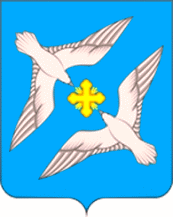 АДМИНИСТРАЦИЯ   МУНИЦИПАЛЬНОГО ОБРАЗОВАНИЯ   СЕЛЬСКОЕ  ПОСЕЛЕНИЕ                “УСПЕНСКОЕ» РЖЕВСКОГО  РАЙОНА  ТВЕРСКОЙ  ОБЛАСТИ                                                                   П О С Т А Н О В Л Е Н И ЕОт 03.04.2019г.                                                                                      №21О назначении публичных слушаний по
отчету об исполнении бюджета муниципального
образования сельское поселение «Успенское» за 2018 годРуководствуясь Федеральным законом от 06.10.2003 г. №131-ФЗ «Об общих принципах организации местного самоуправления в Российской Федерации», Уставом муниципального образования сельское поселение «Успенское» Ржевского района Тверской области, решением Совета депутатов сельского поселения «Успенское» Ржевского района от 10.12.2007 г. № 45 «Об утверждении Положения о публичных слушаниях в муниципальном образовании сельское поселение «Успенское», Администрация сельского поселения «УспенскоеПОСТАНОВЛЯЕТ:
 1.Провести публичные слушания по отчету об исполнении бюджета муниципального образования сельское поселение «Успенское» за 2018 год  19 апреля 2019 года в 16 часов 00 минут по адресу: Тверская область, Ржевский район, п. Успенское д.55 (   администрация сельского поселения «Успенское»).2. Утвердить состав организационного комитета по подготовке и проведению публичных  слушаний (Приложение).3. Настоящее постановление обнародовать на информационных стендах, опубликовать в газете «Ржевская правда» и на официальном сайте Администрации сельского поселения «Успенское» Ржевского района Тверской области в сети Интернет (www.Успенское.ржевский-район.рф)4. Настоящее постановление вступает в силу со дня его официального опубликования.

Глава  МО сельское поселение «Успенское»                                      В.А.ГромовПриложение к постановлению
Администрации сельского
поселения «Успенское»
от 03.04.2019 г. №21СОСТАВ
организационного комитета по подготовке и проведению публичных слушаний по отчету об исполнении бюджета     муниципального образования сельское поселение «Успенское» за 2018 годПредседатель оргкомитета:
Громов В.А. – глава  сельского поселения «Успенское» Ржевского района;
Заместитель председателя:
Старовойтов В.В.. –  Председатель Совета депутатов  сельского поселения «Успенское» Ржевского района
Секретарь оргкомитета:
Старушок У.Н. – заместитель Главы администрации сельского поселения «Успенское»;
Члены оргкомитета:
Сальникова Т.С.- главный бухгалтер администрации сельского поселения «Успенское»;
Королева И.Д. – депутат Совета депутатов МО сельское поселение «Успенское Ржевского района;
Боброва Е.А..-депутат Совета депутатов МО сельское поселение «Успенское Ржевского района